VolcanoesThe rock at the very bottom of the earth is melting rock called magma.The hot liquid (lava) erupts and comes out of a vent called a crater.When the Lava cools it hardens into rock.Every time a volcano erupts a new layer of rock is formed when it cools down. The volcano grows in size.Some volcanoes spurt out Lava while in other volcanoes the lava just flows down the sides.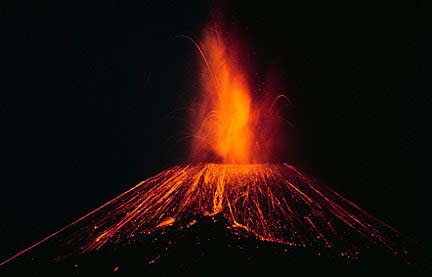 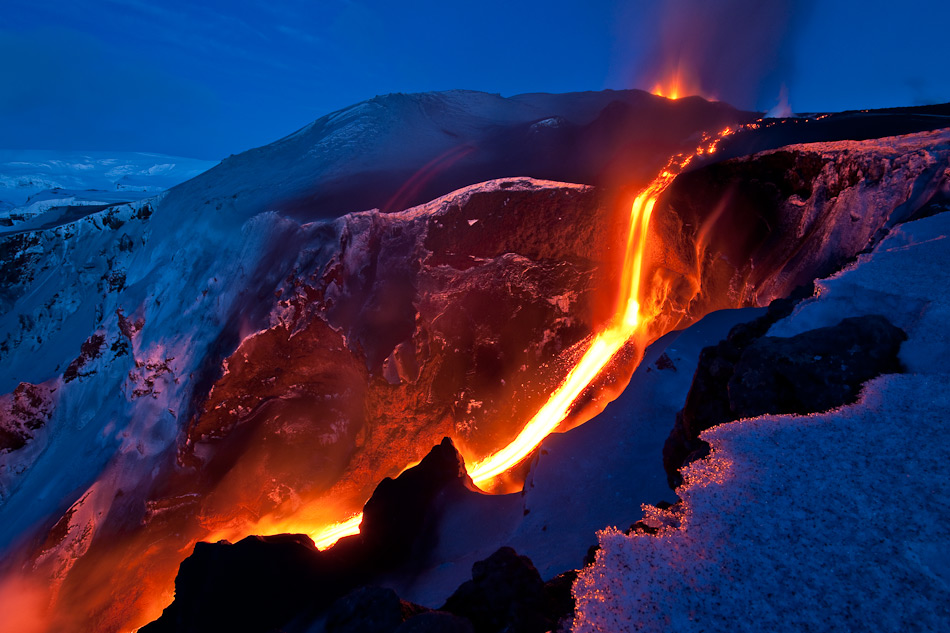 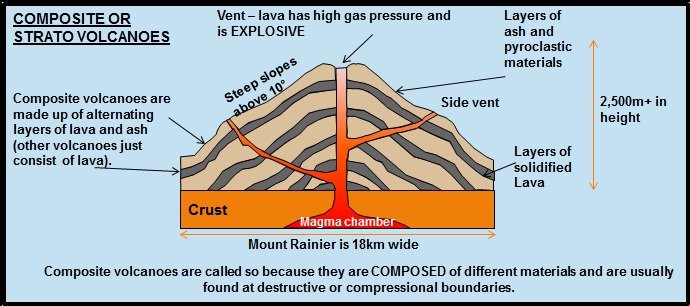 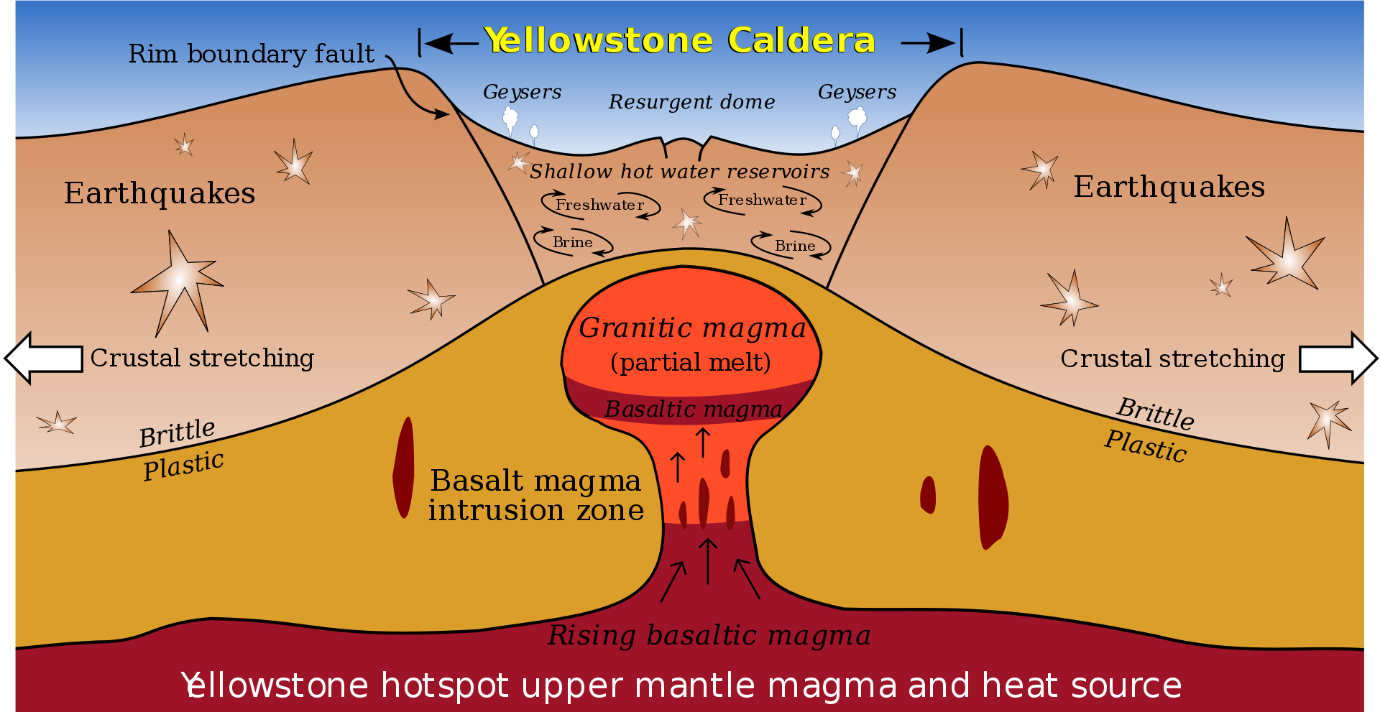 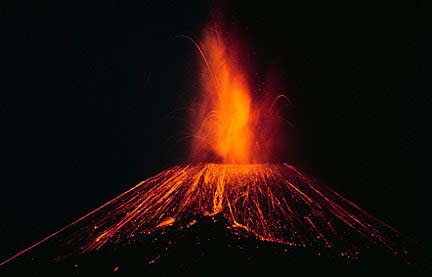 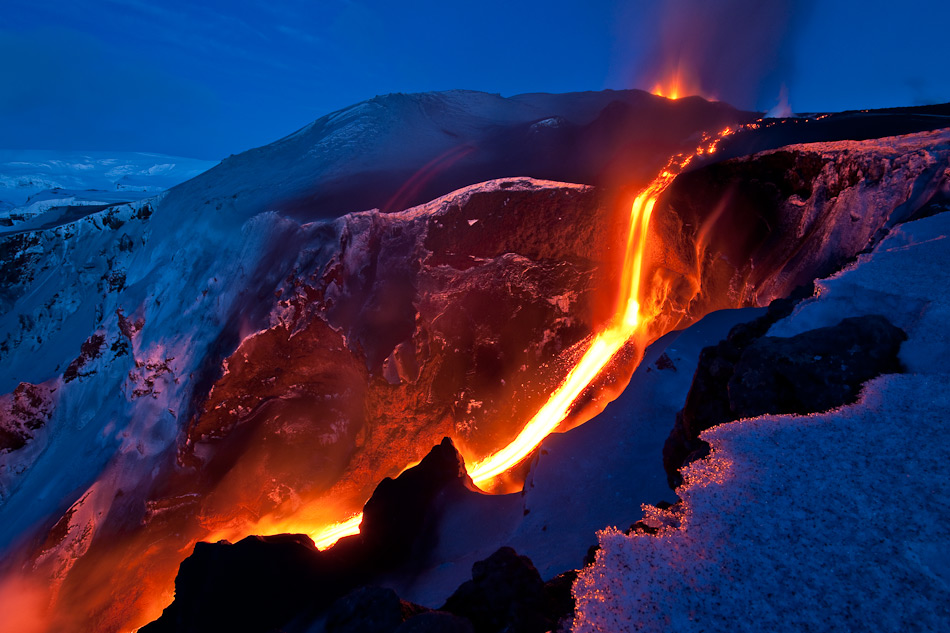 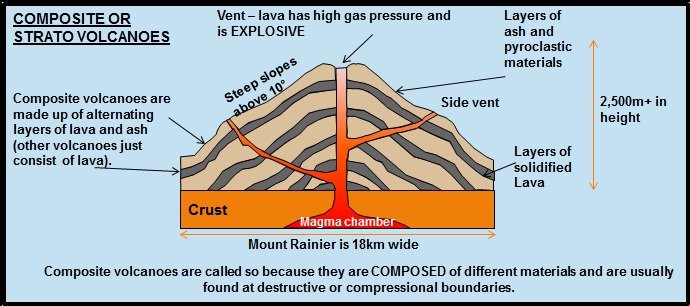 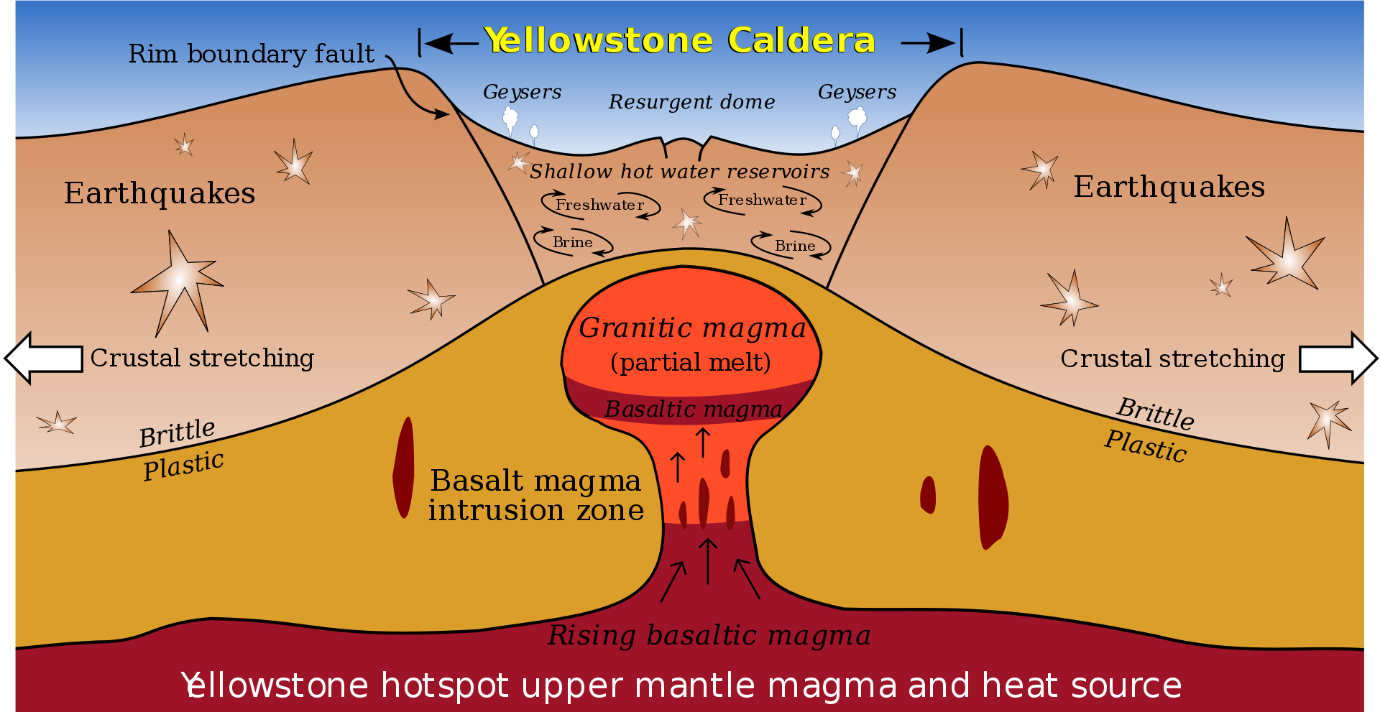 